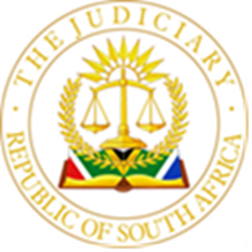 IN THE HIGH COURT OF SOUTH AFRICA, GAUTENG DIVISION, JOHANNESBURGAPPEAL CASE A5030/2022CASE NUMBER: 11752/2020DATE OF APPEAL: 27 July 2022In the matter between:In re: ENGEN PETROLEUM LIMITED SOUTH AFRICA			Applicantand JAI HIND EMCC T/A EMMERENTIA CONVENIENCE		Respondent CENTREJUDGMENTElectronically submittedDelivered: This judgment was prepared and authored by the Deputy Judge President whose name is reflected and is handed down electronically by circulation to the Parties / their legal representatives by email and by uploading it to the electronic file of this matter on CaseLines. The date of the judgment is deemed to be 29 July 2022. SUTHERLAND DJP (ADAMS J AND THOMPSON AJ CONCURRING)OrderIt is ordered, by consent that: 1.1	The Respondent Jai Hind EMCC CC T/A Emmerentia Convenience Centre shall vacate the leased premises by no later than 17h00 on 31 July 2022.___________________________________ SUTHERLAND DJP____________________________ADAMS J _____________________________THOMPSON AJJAI HIND EMCC CC T/A EMMERENTIA CONVENIENCE     Applicant CENTRE and  ENGEN PETROLEUM LIMITED SOUTH AFRICA    RespondentCOUNSEL FOR THE APPELLANT:Adv Terry Motau SC and Adv Realeboga TshetloINSTRUCTED BY:Phukubje Pierce Masithela AttorneysCOUNSEL FOR THE RESPONDENT:INSTRUCTED BY:Des Naidoo & AssociatesDATE OF THE HEARING:27 July 2022DATE OF JUDGMENT29 July 2022